Annexure “B”Requirements in terms of Town Planning Amendment Scheme 12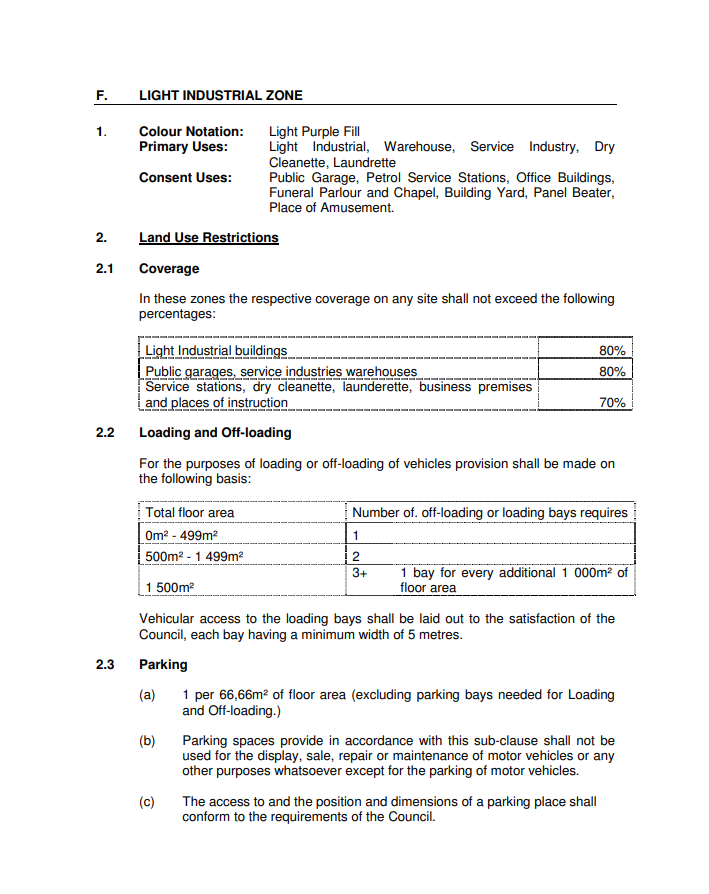 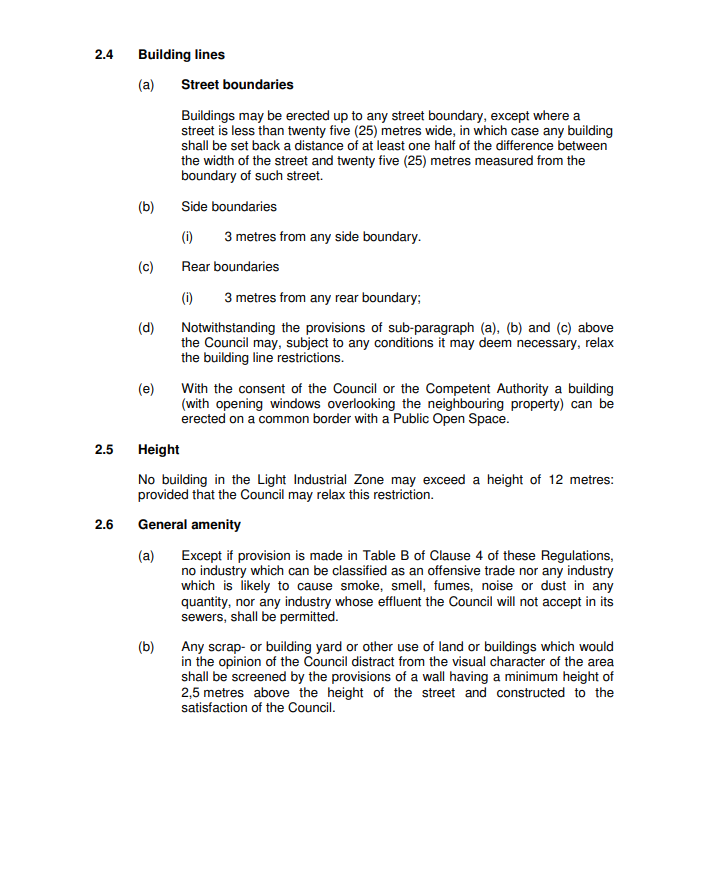 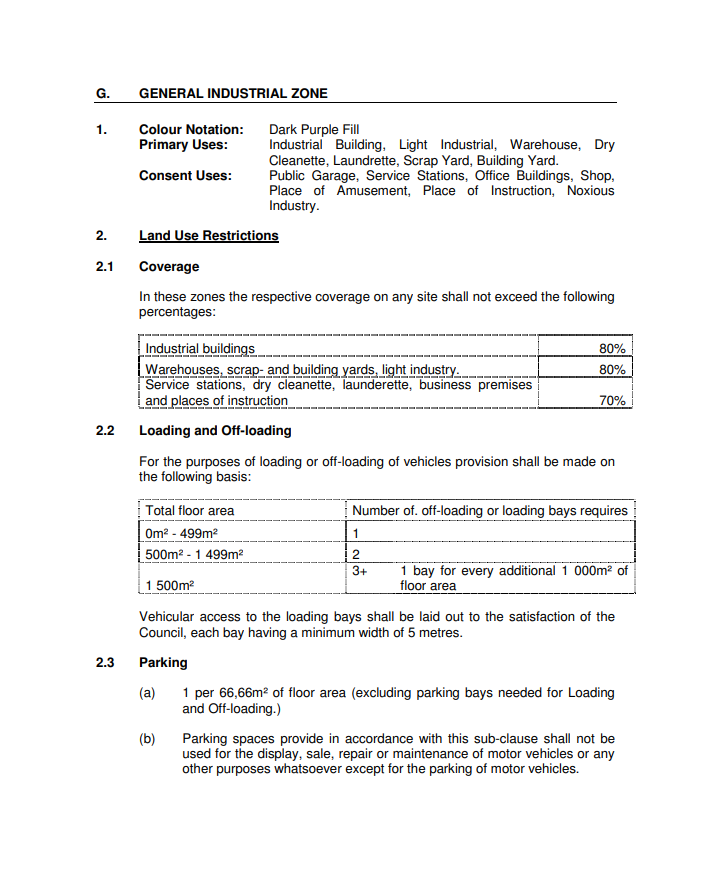 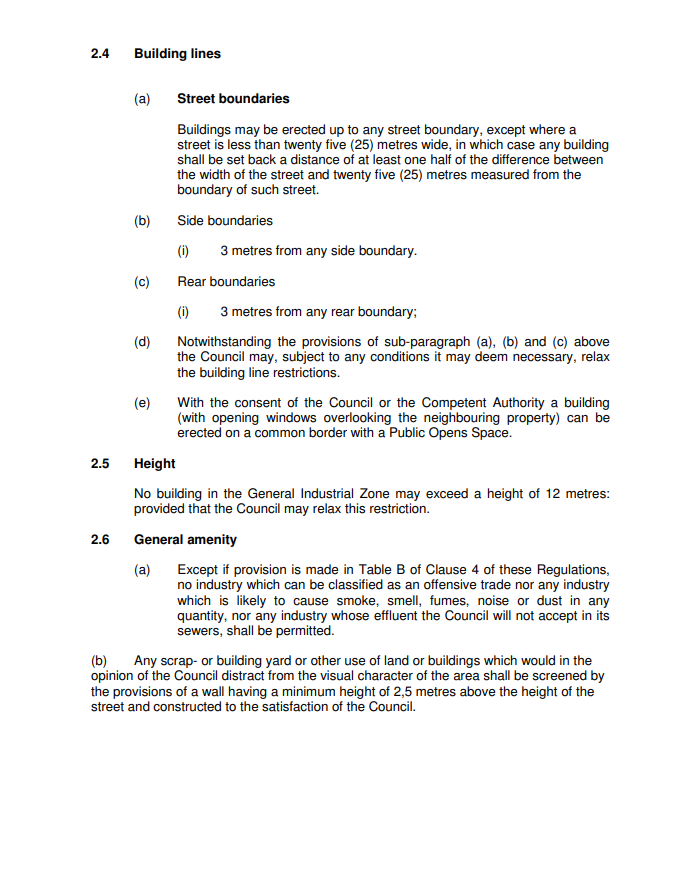 